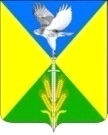 Совет Вольненского сельского поселенияУспенского районаРЕШЕНИЕот  07 декабря 2017 г.						                   № 168с. ВольноеО внесении изменений и дополнений в решение Совета Вольненского сельского поселения Успенского района от 15.12.2016г. № 130 «О бюджете Вольненского сельского поселения  Успенского района на 2017 год»	В соответствии с Уставом Вольненского сельского поселения Успенского района и Бюджетным Кодексом РФ Совет Вольненского сельского поселения Успенского района,  р е ш и л:	1.Внести в решение Совета Вольненского сельского поселения Успенского района от 15 декабря 2016г. № 130 «О бюджете Вольненского сельского поселения     Успенского района на 2017 год» (далее – решение)  следующие изменения и дополнения:1) Пункт 1 решения изложить в следующей редакции:	«1. Утвердить основные характеристики бюджета Вольненского сельского поселения Успенского района (далее местный бюджет) на 2017 год:	1) общий объем доходов в сумме 19545,1 тыс. рублей;	2) общий объем расходов в сумме 23188,1 тыс. рублей;	3) верхний предел муниципального внутреннего долга Вольненского сельского поселения Успенского района на 1 января 2018 года в сумме 0,0 тыс. рублей, в том числе верхний предел долга по муниципальным гарантиям в  сумме 0,0 тыс. рублей;	4) дефицит местного бюджета в сумме 3643,0 тыс. рублей.»3) Приложение №4 «Безвозмездные поступления из других бюджетов в 2017 году» изложить в следующей редакции:4)  Приложение №5 «Распределение бюджетных ассигнований местного  бюджета по разделам и подразделам классификации расходов бюджета на 2017 год» изложить в следующей редакции:Приложение 6 «Ведомственная структура расходов местного бюджета на 2017 год» изложить в следующей редакции:6) Приложение 7 «Источники финансирования дефицита местного бюджета, перечень статей и видов источников финансирования дефицита местного бюджета на 2017 год» изложить в следующей редакции:Приложение 11 «Перечень муниципальных  программ Вольненского сельского поселения, предусмотренных к финансированию из местного бюджета  в 2017 году» изложить в следующей редакции:Обнародовать настоящее Решение в соответствии с Уставом Вольненского сельского поселения Успенского района.Контроль за выполнением настоящего Решения возложить на председателя постоянной комиссии по социально-экономическим вопросам, бюджету. финансам. налогам и распоряжению муниципальной собственностью Совета Вольненского сельского поселения Успенского района.Настоящее Решение вступает в силу на следующий день после дня его официального обнародования (опубликования) и распространяется на правоотношения, возникшие с 1 января 2017 года.И.О. главы Вольненскогосельского поселения   Успенского района                                   				                                        Д.А.ФедотовПредседатель СоветаВольненского сельского поселенияУспенского района 						                                          Г.Н. Хабибулин	2) Приложение №3 «Объем поступлений доходов в местный бюджет по кодам видов (подвидов) доходов и классификации  операций сектора государственного управления, относящихся к доходам бюджетов, на 2017 год» изложить в следующей  редакции:	2) Приложение №3 «Объем поступлений доходов в местный бюджет по кодам видов (подвидов) доходов и классификации  операций сектора государственного управления, относящихся к доходам бюджетов, на 2017 год» изложить в следующей  редакции:	2) Приложение №3 «Объем поступлений доходов в местный бюджет по кодам видов (подвидов) доходов и классификации  операций сектора государственного управления, относящихся к доходам бюджетов, на 2017 год» изложить в следующей  редакции:«тыс.руб.КодНаименование  доходовПлан на 2017 год1 00 00000 00 0000 000Доходы11186,81 01 02000 01 0000 110         Налог на доходы физических лиц *3512,81 03 02230 01 0000 1101 03 02240 01 0000 1101 03 02250 01 0000 1101 03 02260 01 0000 110Доходы от уплаты акцизов на нефтепродукты, подлежащие распределению между бюджетами субъектов Российской Федерации и местными бюджетами с учетом установленных дифференцированных нормативов отчислений в местные бюджеты*2565,81 05 03000 01 0000 110 Единый сельскохозяйственный налог *36,11 06 01030 10 0000 110      Налог на имущество физических лиц, взимаемый по ставкам, применяемым  к объектам налогообложения, расположенным в границах поселений*1700,01 06 06000 00 0000 110Земельный налог*2973,11 11 05035 10 0000 120Доходы от сдачи в аренду имущества, находящегося в оперативном управлении органов управления поселений и созданных ими учреждений (за исключением имущества муниципальных бюджетных и автономных учреждений)*383,00 1 13 02995 10 0000 130Прочие  доходы  от  компенсации затрат бюджетов поселений *                                   16,002 00 00000 00 0000 000Безвозмездные поступления8358,32 02 15001 10 0000 151Дотации бюджетам сельских поселений на выравнивание уровня бюджетной обеспеченности* 5491,82 02 25519 10 0000 151Субсидии бюджетам сельских поселений на поддержку отрасли культуры245,92 02 29999 10 0000 151Прочие субсидии бюджетам поселений2205,42 02 35118 10 0000 151Субвенции бюджетам сельских поселений на осуществление  первичного воинского учета на территориях, где отсутствуют военные комиссариаты186,02 02 30024 10 0000 151Субвенции бюджетам сельских поселений на выполнение передаваемых полномочий субъектов Российской Федерации3,82 18 05010 10 0000 151Доходы бюджетов сельских поселений от возврата остатков субсидий, субвенций  и иных межбюджетный трансфертов, имеющих целевое назначение,  прошлых лет из  бюджетов муниципальных районов225,4Всего доходов19545,1»(тыс.руб.)(тыс.руб.)КодКодНаименование  доходовНаименование  доходовПлан на 2017 годПлан на 2017 год2 02 15001 10 0000 1512 02 15001 10 0000 151Дотации бюджетам сельских поселений на выравнивание уровня бюджетной обеспеченности* Дотации бюджетам сельских поселений на выравнивание уровня бюджетной обеспеченности* 5491,85491,82 02 25519 10 0000 1512 02 25519 10 0000 151Субсидии бюджетам сельских поселений на поддержку отрасли культурыСубсидии бюджетам сельских поселений на поддержку отрасли культуры245,9245,92 02 29999 10 0000 1512 02 29999 10 0000 151Прочие субсидии бюджетам поселенийПрочие субсидии бюджетам поселений2205,42205,42 02 35118 10 0000 1512 02 35118 10 0000 151Субвенции бюджетам сельских поселений на осуществление  первичного воинского учета на территориях, где отсутствуют военные комиссариатыСубвенции бюджетам сельских поселений на осуществление  первичного воинского учета на территориях, где отсутствуют военные комиссариаты186,0186,02 02 30024 10 0000 1512 02 30024 10 0000 151Субвенции бюджетам сельских поселений на выполнение передаваемых полномочий субъектов Российской ФедерацииСубвенции бюджетам сельских поселений на выполнение передаваемых полномочий субъектов Российской Федерации3,83,82 18 05010 10 0000 1512 18 05010 10 0000 151Доходы бюджетов сельских поселений от возврата остатков субсидий, субвенций  и иных межбюджетный трансфертов, имеющих целевое назначение,  прошлых лет из  бюджетов муниципальных районовДоходы бюджетов сельских поселений от возврата остатков субсидий, субвенций  и иных межбюджетный трансфертов, имеющих целевое назначение,  прошлых лет из  бюджетов муниципальных районов225,4225,4ИТОГО  доходовИТОГО  доходов8358,38358,3		№п/пКБКНаименованиеСумма, тыс. руб.Всего расходов23188,1в том числе:1.0100Общегосударственные вопросы7437,90102Функционирование высшего должностного лица субъекта Российской Федерации и органа местного самоуправления671,10104Функционирование Правительства Российской Федерации, высших органов исполнительной власти субъектов Российской Федерации, местных администраций43110106Обеспечение деятельности финансовых, налоговых и таможенных органов и органов финансового  (финансово - бюджетного) надзора60,00113Другие общегосударственные вопросы2395,820200Национальная оборона186,00203Мобилизационная и вневойсковая подготовка186,03.0300Национальная безопасность и правоохранительная деятельность53,70310Обеспечение пожарной безопасности1,70314Другие вопросы в области национальной безопасности и правоохранительной деятельности52,04.0400 Национальная экономика4695,50409Дорожное хозяйство (дорожные фонды)4552,90412Другие вопросы  в области национальной экономики142,65.0500Жилищно-коммунальное хозяйство3435,40502Коммунальное хозяйство1931,00503Благоустройство1504,46.0700Образование109,30707Молодежная политика и оздоровление детей109,37.0800Культура и кинематография 7269,30801Культура7269,38.1100Физическая культура и спорт1,01105Другие вопросы в области физической культуры и спорта1,0№п/пНаименованиеВедомствоРЗПРКЦСРКВРПлвн,тыс. руб.Всего расходов23188,1Совет Вольненского сельского поселения Успенского райолна 99160,0Общегосударственные вопросы9910160,0Обеспечение деятельности финансовых, налоговых и таможенных органов и органов финансового (финансово-бюджетного) надзора991010660,0Составление и рассмотрение проекта бюджета поселения, утверждение и исполнение бюджета поселения, осуществление контроля за его исполнением, составление и утверждение отчета об исполнении бюджета поселения991010656 0 00 0000060,0Осуществление внешнего финансового контроля в сельских поселениях991010656 1 00 0000060,0Расходы на обеспечение функций муниципальных органов991010656 1 00 0019060,0Иные межбюджетные трансферты991010656 1 00 0019054060,01.Администрация Вольненского сельского поселения  Успенского района99223128,1Общегосударственные вопросы992017377,9Функционирование высшего должностного лица субъекта Российской Федерации и муниципального образования9920102671,1Функционирование высшего должностного лица субъекта Российской Федерации и муниципального образования9920102671,1Руководство и управление в сфере установленных функций органов местного самоуправления992010250 0 00 00000671,1Обеспечение деятельности главы муниципального образования Вольненское сельское поселение Успенского района992010250 1 00 00000671,1Расходы на обеспечение функций муниципальных органов992010250 1 00 00190671,1Расходы на выплату персоналу муниципальных органов992010250 1 00 00190120671,1Функционирование Правительства Российской Федерации, высших органов исполнительной власти субъектов Российской федерации, местных администраций99201044311Обеспечение деятельности администрации муниципального образования992010452 0 00 000004311Обеспечение функционирования администрации 992010452 1 00 000004307,2Расходы на обеспечения функций муниципальных органов992010452 1 00 001904307,2Расходы на выплату персоналу муниципальных органов992010452 1 00 001901203317,6Иные закупки товаров, работ и услуг для обеспечения муниципальных нужд992010452 1 00 00190240819,8Уплата налогов, сборов и иных платежей992010452 1 00 00190850169,8Осуществление отдельных полномочий Российской Федерации и государственных полномочий Краснодарского края992010452 2 00 000003,8Осуществление отдельных государственных полномочий по образованию и организации деятельности административных комиссий992010452 2 00 601903,8Иные закупки товаров, работ и услуг для обеспечения муниципальных нужд992010452 2 00 601902403,8Другие общегосударственные вопросы99201132395,8Обеспечение деятельности администрации муниципального образования992011352 0 00 000002395,8Обеспечение деятельности муниципальных учреждений992011352 5 00 000002062,1Расходы на обеспечение деятельности (оказание услуг) муниципальных учреждений992011352 5 00 005902062,1Расходы на выплату персоналу казенных учреждений992011352 5 00 005901101935,0Иные закупки товаров, работ и услуг для обеспечения муниципальных нужд992011352 5 00 00590240116,3Уплата налогов, сборов и иных платежей992011352 5 00 0059085010,8Реализация иных функций, связанных с муниципальным управлением992011352 6 00 0000042,8Информационное освещение деятельности органов местного самоуправления992011352 6 01 0000034,8Иные расходы муниципального образования992011352 6 01 0000134,8Иные закупки товаров, работ и услуг для обеспечения муниципальных нужд992011352 6 01 0000124034,8Управление государственным и муниципальным имуществом, связанное с оценкой недвижимости, признинием прав и регулированием отношений по государственной муиципальной собственности992011352 6 02 000008,0Иные расходы муниципального образования992011352 6 02 000018,0Иные закупки товаров, работ и услуг для обеспечения муниципальных нужд992011352 6 02 000012408,0Прочие расходы муниципального образования 992011352 7 00 00000290,9Оплата членских взносов в СМО КК992011352 7 00 099705,2Иные закупки товаров, работ и услуг для обеспечения муниципальных нужд992011352 7 00 099702405,2Формирование и размещение муниципального заказа для муниципальных нужд992011352 7 01 00000245,7Расходы на обеспечение деятельности (оказание услуг) муниципальныхучреждений992011352 7 01 00590245,7Иные межбюджетные трансферты992011352 7 01 00590540245,7Муниципальная программа по реализации развития территориального общественного самоуправления  в Вольненского сельского поселения Успенского района на 2017 год992011352 7 03 0000040,0Реализация мероприятий программы992011352 7 03 0000540,0Иные закупки товаров, работ и услуг для обеспечения муниципальных нужд992011352 7 03 0000524040,02.Национальная оборона99202186,0Мобилизационная и вневойсковая подготовка9920203186,0Обеспечение деятельности администрации муниципального образования 992020352 0 00 00000186,0Осуществление отдельных полномочий Российской Федерации и государственных полномочий Краснодарского края992020352 2 00 00000186,0Осуществление первичного воинского учета на территориях, где отсутствуют военные комиссары992020352 2 00 51180186,0Расходы на выплату персоналу муниципальных органов992020352 2 00 51180120186,03.Национальная безопасность и правоохранительная  деятельность9920353,73.Национальная безопасность и правоохранительная  деятельность9920353,7Обеспечение пожарной безопасности99203101,7Обеспечение первичных мер пожарной безопасности в границах населенных пунктов поселения992031059 0 00 000001,7Мероприятия по пожарной безопасности992031059 0 00 102801,7Иные закупки товаров, работ и услуг для обеспечения муниципальных нужд992031059 0 00 102802401,7Другие вопросы в области национальной безопасности и правоохранительной деятельности992031452,0Оказание поддержки гражданам и их объединениям, учавствующим в охране общественного порядка, создание условий для деятельности народных дружин992031468 0 00 0000052,0Муниципальная программа «Укрепление правопорядка и усиление борьбы с преступностью на территории Вольненского сельского поселения Успенского района на 2017 год»992031468 1 00 0000052,0Компенсационные выплаты руководителю комиссии по охране правопорядка и  членам комиссии по охране правопорядка 992031468 1 01 0000052,0Реализация мероприятий программы992031468 1 01 0000552,0Иные закупки товаров, работ и услуг для обеспечения муниципальных нужд992031468 1 01 0000524052,04.Национальная экономика992044695,5Дорожное хозяйство99204094552,9Развитие дорожного хозяйства992040953 0 00 000004552,9Строительство, реконструкция, капитальный ремонт, ремонт и содержание автомобильных дорог общего пользования местного значения992040953 2 00 000004552,9Капитальный ремонт и ремонт автомобильных дорог местного значения, включая проектно-изыскательские работы992040953 2 00 154304552,9Иные закупки товаров, работ и услуг для обеспечения муниципальных нужд992040953 2 00 154302404552,9Другие вопросы в области национальной экономики9920412142,6Обеспечение деятельности администраци муниципального образования992041252 0 00 00000133,6Прочие расходы муниципального образования 992041252 7 00 00000133,6Осуществление строительных работ на территории населенных пунктов9920412527 02 00000133,6Расходы на обеспечение деятельности (оказание услуг) муниципальных учреждений992041252 7 02 00590133,6Иные межбюджетные трансферты992041252 7 02 00590540133,6Содействие в развитии сельскохозяйственного производства, создание условий для развития малого и среднего предпринимательства992041266 0 00 000009,0Развитие субъектов малого и среднего предпринимательства в Вольненском сельском поселении Успенского района 992041266 1 00 000009,0Муниципальная программа развития субъектов малого и среднего предпринимательствав Вольненском сельском поселении Успенского района  на 2017 год992041266 1 01 000009,0Реализация мероприятий программы992041266 1 01 000059,0Иные закупки товаров, работ и услуг для обеспечения муниципальных нужд992041266 1 01 000052409,05.Жилищно-коммунальное хозяйство992051435,4Коммунальное хозяйство99205021931,0Иные вопросы местного значения992050269 0 00 000001931,0Организация в границах поселения электро-, тепло-, газо- и водоснабжения населения, водоотведения, снабжения населения топливом в пределах полномочий, установленных законодательством Российской Федерации992050269 1 00 000001931,0Муниципальная  программа «Газификация Вольненского сельского поселения Успенского района» на 2017 год992050269 1 03 00000106,5Реализация мероприятий программы992050269 1 03 00005106,5Иные закупки товаров, работ и услуг для обеспечения муниципальных нужд992050269 1 03 00005240106,5Муниципальная  программа «Развитие водоснабжения Вольненского сельского поселения Успенского района» на 2017 год992050269 1 04 000001385,3Реализация мероприятий программы992050269 1 04 000051385,3Иные закупки товаров, работ и услуг для обеспечения муниципальных нужд992050269 1 04 000052401385,3Муниципальная  программа антикризисных мер в жилищно – коммунальном хозяйстве Вольненского сельского поселения Успенского района на2017 год992050269 1 07 00000439,2Реализация мероприятий программы992050269 1 07 00005439,2Иные закупки товаров, работ и услуг для обеспечения муниципальных нужд992050269 1 07 0000524039,2Иные межбюджетные трансферты992050269 1 07 00005540400,0Благоустройство99205031504,4Утверждение правил благоустройства территории поселения, устанавливающих в том числе требования по содержанию зданий (включая жилые дома), сооружений и земельных участков, на которых онирасположены, к внешнему виду фасадов и ограждений соответствующих зданий и сооружений, перечень работ по благоустройству и периодичность их выполнения; установление порядка участия собственников зданий (помещений в них) и сооружений в благоустройстве прилегающих территорий; организация благоустройства территории поселения (включая освещение улиц, озеленение территории, установку указателей с наименованиями улиц и номерами домов, размещение и содержание малых архитектурных форм)992050364 0 00 000001436,1Освещение улиц992050364 1 00 000001080,2Уличное освещение992050364 1 01 000001000,0Решение вопросов местного значения992050364 1 01 000021000,0Иные закупки товаров, работ и услуг для обеспечения муниципальных нужд992050364 1 01 000022401000,0Развитие и реконструкция (ремонт) систем наружного освещения населенных пунктов992050364 1 02 0000080,2Решение вопросов местного значения992050364 1 02 0000280,2Иные закупки товаров, работ и услуг для обеспечения муниципальных нужд992050364 1 02 0000224080,2Прочие мероприятия по благоустройству сельских поселений992050364 5 00 00000356,9Решение вопросов местного значения992050364 5 00 00002356,9Иные закупки товаров, работ и услуг для обеспечения муниципальных нужд992050364 5 00 00002240356,9Иные вопросы местного значения992050369 0 00 0000067,3Организация сбора и вывоза бытовых отходов и мусора992050369 В 00 0000067,3Решение иных вопросов местного значения992050369 В 00 0000367,3Иные закупки товаров, работ и услуг для обеспечения муниципальных нужд992050369 В 00 0000324067,36.Образование99207109,3Молодежная политика и оздоровление детей9920707109,3Организация и осуществление мероприятий по работе с детьми и молодежью в поселении992070767 0 00 00000109,3Муниципальная программа  «Молодёжь Вольненского сельского поселения Успенского района» на 2017 год992070767 1 00 00000109,3Реализация мероприятий программы992070767 1 00 00005109,3Иные закупки товаров, работ и услуг для обеспечения муниципальных нужд992070767 1 00 0000524049,8Субсидии бюджетным учреждениям992070767 1 00 0000561059,57.Культура и кинематография 992087269,3Культура99208017269,3Создание условий для организации досуга и обеспечения жителей поселения услугами организаций культуры992080161 0 00 000007269,3Совершенствование деятельности учреждений культуры по предоставлению муниципальных услуг992080161 1 00 000002928,8Дома культуры992080161 1 01 000001817,0Расходы на обеспечение деятельности (оказание услуг) государственных учреждений992080161 1 01 005901817,0Субсидии бюджетным учреждениям992080161 1 01 005906101817,0Библиотеки992080161 1 02 000001111,8Расходы на обеспечение деятельности (оказание услуг) государственных учреждений992080161 1 02 005901111,8Субсидии бюджетным учреждениям992080161 1 02 005906101111,8Муниципальная программа «Развитие культуры в  Вольненском сельском поселении Успенского района» на 2017 год992080161 2 00 000004285,4Обеспечеие поэтапного повышения уровня средней заработной платы работников муниципальных учреждений культуры, искусства и кинематографии992080161 2 01 000003496,6Поэтапное повышение уровня средней заработной платы работников муниципальных учреждений в сфере культуры до средней заработной платы по Краснодарскому краю992080161 2 01 601201841,4Субсидии бюджетным учреждениям992080161 2 01 601206101841,4Поэтапное повышение уровня средней заработной платы работников муниципальных учреждений в сфере культуры до средней заработной платы по Краснодарскому краю992080161 2 01 S01201655,2Субсидии бюджетным учреждениям992080161 2 01 S01206101655,2Осуществление ежемесячных денежных выплат стимулирующего характера работникам муниципальных учреждений культуры, искусства и кинематографии, имеющих право на их получение992080161 2 02 00000530,0Поэтапное повышение уровня средней заработной платы работников муниципальных учреждений в сфере культуры до средней заработной платы по Краснодарскому краю992080161 2 02 60120364,0Субсидии бюджетным учреждениям992080161 2 02 60120610364,0Поэтапное повышение уровня средней заработной платы работников муниципальных учреждений в сфере культуры до средней заработной платы по Краснодарскому краю992080161 2 02S0120166,0Субсидии бюджетным учреждениям992080161 2 02 S0120610166,0Выплата денежного поощрения лучшим муниципальным учреждениям культуры Краснодарского края, находящимся на территориях сельских поселений992080161 2 03 00000610172,5Поддержка отрасли культуры992080161 2 03 L51906108,6Поддержка отрасли культуры992080161 2 03R5190610163,9Выплата денежного поощрения лучшим работникам лучших муниципальных учреждений культуры Краснодарского края, находящихся на территориях сельских поселений992080161 2 040000061086,3Поддержка отрасли культуры992080161 2 04L51906104,3Поддержка отрасли культуры992080161 2 04R519061082,0Трудоустройство незанятого населения992080161 5 00 0000055,1Реализация мероприятий программы992080161 5 00 0000555,1Субсидии бюджетным учреждениям992080161 5 00 0000561055,18.Физическая культура и спорт992111,0Другие вопросы в области физической культуры и спорта99211051,0Обеспечение условий для развития на территории поселения физической культуры, школьного спорта и массового спорта, организация проведения официальных физкультурно-оздоровительных и спортивных мероприятий поселения992110562 0 00 000001,0Организация проведения спортивных мероприятий992110562 1 00 000001,0Решение вопросов местного значения992110562 1 00 000021,0Иные закупки товаров, работ и услуг для обеспечения муниципальных нужд992110562 1 00 000022401,0«Код бюджетной классификацииНаименование групп, подгрупп, статей, подстатей, элементов, программ, кодов экономической классификации источников внутреннего финансирования дефицита бюджетаСумма, тыс.руб.123992  01 00 00 00 00 0000 000Источники финансирования  дефицита бюджетов – всего 3643,0992 01 05 00 00 00 0000 000Изменение остатков средств на счетах по учету средств бюджета3643,0992 01 05 02 00 00 0000 500Увеличение прочих остатков средств бюджетов -19545,1992 01 05 02 01 10 0000 510Увеличение прочих остатков денежных средств бюджетов поселений-19545,1992 01 05 02 00 00 0000 600Уменьшение прочих остатков денежных средств бюджетов23188,1992 01 05 02 01 10 0000 610Уменьшение прочих остатков денежных средств  бюджетов поселений23188,1»«Код бюджетной классификацииНаименование программыСумма, тыс.руб.123Муниципальные  программы поселения – всего 6481,868 1 01 00005Муниципальная  программа «Укрепление правопорядка и усиление борьбы с преступностью на территории Вольненского сельского поселения Успенского района» на 2017 год52,066 1 01 00005Муниципальная программа развития субъектов малого и среднего предпринимательства в Вольненском сельском поселении Успенского района на 2017год9,067 1 00 00005Муниципальная программа  «Молодёжь Вольненского сельского поселения Успенского района» на 2017 год109,369 1 03 00005Муниципальная  программа «Газификация Вольненского сельского поселения Успенского района» на 2017 год106,569 1 04 00005Муниципальная  программа «Развитие водоснабжения Вольненского сельского поселения Успенского района» на 2017 год1385,369 1 07 00005Муниципальная  программа антикризисных мер в жилищно – коммунальном хозяйстве Вольненского сельского поселения Успенского района на 2017 год439,252 7 03 00005Муниципальная программа по реализации развития территориального общественного самоуправления  в Вольненского сельского поселения Успенского района на 2017 год40,061 2 01 S0120                          61 2 01 60120                                   61 2 02 S0120                         612 02 60120                           612 03 S5190                         612 03R5190                             612 04S5190                          612 04R5190Муниципальная программа «Развитие культуры в  Вольненском сельском поселении Успенского района» на 2017 год4285,461 5 00 00005Муниципальная программа «Развитие культуры в  Вольненском сельском поселении Успенского района» на 2017 год55,1